               CONTRATO DE CUMPLEAÑOS   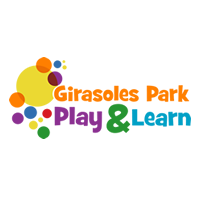 1.-El/ los adultos que contraten el arriendo para cumpleaños, son los responsables exclusivos tanto de los adultos como de los niños invitados al evento, tanto en sus acciones como en los daños a la infraestructura del local y/o accidentes que puedan ocurrir.2.-Antes de hacer ingreso al local, se debe llenar el listado de integrantes (adultos y niños) para cumplir con el aforo y registro de asistentes, los mismos que deben de cumplir con las normas sanitarias vigentes, informadas en el acceso.3.- Los cumpleaños tienen una duración de tres horas, más una hora antes para organización y decoración.Después de este período se debe hacer retiro de la comida, regalos y decoración.  Si se necesita horas adicionales, se debe coordinar con anticipación para cubrir el costo adicional.4.-Cualquier servicio adicional para el evento como: inflables, carritos de comida, servicios de animación, etc. deben ser informados con anticipación.5.-La persona a cargo (y quien realiza el aseo final) puede ayudar el control del acceso, decoración y disposición de mesas y sillas, pero NO ES MONITORA NI ANIMADORA.6.- Todos los espacios e instalaciones del jardín infantil están aprobadas y recepcionadas   tanto por la Municipalidad de Colina como por el Seremi de Salud. El gran juego de toboganes, muro de escaldada y piscina de pelotas así como los juegos exteriores plásticos y cama elástica, fueron diseñados según la norma y revisados por prevensionistas de riesgo según cada ítem, por lo que están pensados para uso exclusivo de niños/niñas hasta 12 años.  Cualquier uso indebido como por ejemplo: subir a los toboganes por lugares no habilitados, saltar traspasando barandas de seguridad, o burlar la normativa informada en  las señaléticas del lugar,  puede generar accidentes que no son responsabilidad de Girasoles Park o del jardín infantil Girasoles.PAGOS Y POLITICAS DE CANCELACION1.-Los pagos para reservar la fecha del evento se deben realizar en su totalidad según la modalidad escogida.  Los medios de pago pueden ser mediante transferencia o vía Webpay.2.-Los plazos para devolución en caso de cancelación son los siguientes:20 días previos: 100% de devolución10 a 19 días previos: 50% de devoluciónMenos de 10 días: 0% de devoluciónEn todos los casos anteriores, existe también la posibilidad de re agendar el evento según disponibilidad.3.- En caso de que Girasoles Park debiera suspender la reserva por motivos de fuerza mayor, se hará la devolución íntegra de la reserva y ofrecerá una posible fecha para su realización.4.- El cliente, al realizar el pago de la reserva, es decir, de la contratación de servicios ofrecidos por Girasoles Park, se entiende que acepta expresamente los términos antes indicados, renunciando a cualquier acción o reclamo posterior.ACEPTO LAS CONDICIONAES ESTABLECIDAS Y ME COMPROMENTO A CUMPLIRLAS CABALMENTE.FECHA: ______________________________     FIRMA: _________________________________